   MADONAS NOVADA PAŠVALDĪBA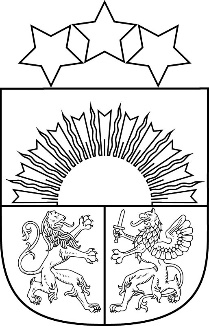 Reģ. Nr. 90000054572Saieta laukums 1, Madona, Madonas novads, LV-4801 t. 64860090, e-pasts: pasts@madona.lv ___________________________________________________________________________MADONAS NOVADA PAŠVALDĪBAS DOMESLĒMUMSMadonā2021.gada 26.augustā						            		Nr.157								                           (protokols Nr.8, 36.p.)Par pašvaldībai piekrītoša nekustamā īpašuma ar kadastra numuru 70900040208, Sarkaņu pagasts, Madonas novads, nostiprināšanu zemesgrāmatā un nodošanu atsavināšanai Madonas novada pašvaldībai piekrīt nekustamais īpašums Sarkaņu pagastā ar kadastra numuru 7090 004 0208 , kurš sastāv no zemes vienības ar kadastra apzīmējumu 7090 004 0208, 0,18 ha platībā.  Ir nepieciešams  zemes īpašumu nostiprināt zemesgrāmatā uz Madonas novada pašvaldības vārda.Ar Sarkaņu pagasta pārvaldes 2009.gada 12.februāra lēmumu Nr.2.18 […] tika izbeigtas zemes lietošanas tiesības uz zemes vienību ar kadastra apzīmējumu 70900040208 un zemes vienība ieskaitīta pašvaldībai piekritīgajās zemēs .Par minēto zemes vienību […]  ar pašvaldību 27.02.2009. ir noslēdzis lauku apvidus zemes nomas līgumu Nr.9Pamatojoties uz iepriekš minēto, likuma “Par pašvaldībām” 21.panta pirmās daļas septiņpadsmito punktu, kas nosaka, ka “tikai pašvaldības domes var lemt par pašvaldības nekustamā īpašuma atsavināšanu” un “Publiskās personas mantas atsavināšanas likuma” 4.panta pirmo daļu, kas nosaka, ka “atsavinātas publiskas personas mantas atsavināšanu var ierosināt, ja tā nav nepieciešama publiskai personai vai tās iestādēm to funkciju nodrošināšanai” un 4.panta ceturtās daļas 8.punktu, kas nosaka, ka atsevišķos gadījumos publiskas personas nekustamā īpašuma atsavināšanu var ierosināt persona, kurai Valsts un pašvaldību īpašuma privatizācijas sertifikātu izmantošanas pabeigšanas likumā noteiktajā kārtībā ir izbeigtas zemes lietošanas tiesības un ar kuru pašvaldība ir noslēgusi zemes nomas līgumu, ja šī persona vēlas nopirkt zemi, kas bijusi tās lietošanā un par ko ir noslēgts zemes nomas līgums, kā arī tā paša likuma 8.panta otro daļu, kas nosaka, ka paredzētā atsavinātas publiskas personas nekustamā īpašuma novērtēšanu organizē attiecīgās atsavinātās publiskās personas lēmējinstitūcijas kārtībā,Noklausījusies sniegto informāciju, ņemot vērā 11.08.2021. Uzņēmējdarbības, teritoriālo un vides jautājumu komitejas atzinumu, atklāti balsojot: PAR – 15 (Agris Lungevičs, Aigars Šķēls, Aivis Masaļskis, Andrejs Ceļapīters, Andris Dombrovskis, Artūrs Čačka, Artūrs Grandāns, Guntis Klikučs, Iveta Peilāne, Kaspars Udrass, Rūdolfs Preiss, Sandra Maksimova, Valda Kļaviņa, Vita Robalte, Zigfrīds Gora), PRET – NAV, ATTURAS – NAV, Madonas novada pašvaldības dome NOLEMJ:Uzdot Nekustamā īpašuma pārvaldības un teritorijas plānošanas nodaļai nostiprināt  zemes īpašumu  ar kadastra numuru 7090 004 0208 Sarkaņu pagastā, Madonas novadā, Zemesgrāmatā uz Madonas novada pašvaldības vārda.Pēc īpašuma tiesību nostiprināšanas Zemesgrāmatā veikt nekustamā īpašuma novērtēšanu pie sertificēta vērtētāja un virzīt jautājumu uz domi par nosacītās atsavināšanas cenas noteikšanu.Domes priekšsēdētājs				A.Lungevičs	Čačka 28080793